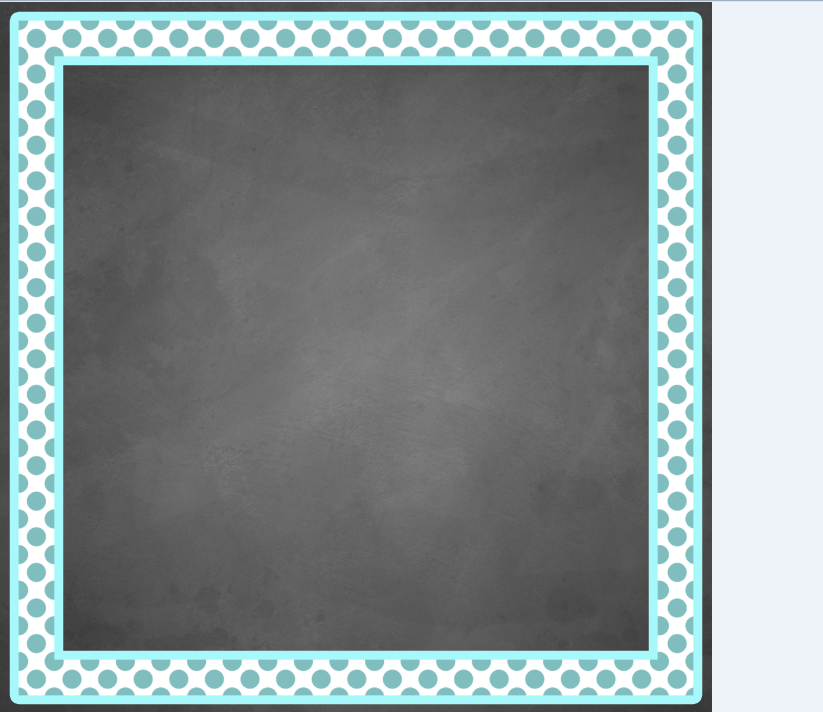 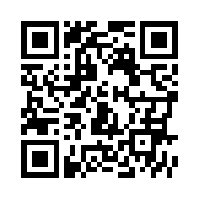 Meet Your School Counselors!Let us know how we can help you.